Сведения об учителях родного языка и литературыМКОУ СОШ №1Из всех нитей, связывающих человека с родиной, самая крепкая - это родной язык.                                                        И. Н. Шевелев«Жизнь народа в его языке»                                          Р.Гамзатов«Родной язык — это великое наше наследие, передаваемое из поколения в поколение.                                                М. А. Шолохов Асхабова Б. С. - руководитель ШМО,  учитель родного языка и литературы, учитель высшей категории.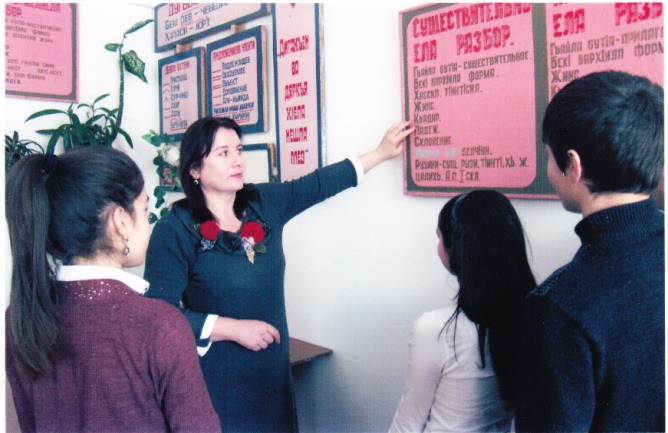 Окончила -  ДГУ - 1989 г. Педагогический стаж - 27 летТема по самообразованию: «Методы активизации познавательной  деятельности на уроках родного языка и  литературы»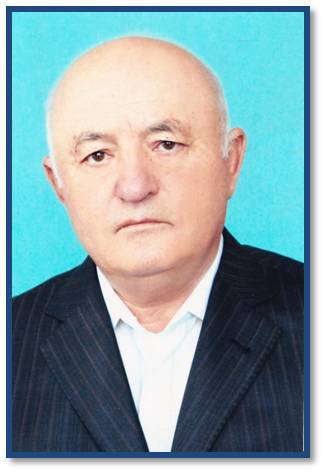  Магомедов А.Д - учитель родного языка и литературы, учитель высшей категории Окончил -  ДГУ - 1979 г. Педагогический стаж - 54летТема по самообразованию:«Развитие устной и письменной речи учащихся в процессе обучения»Магомедова П.Ю. - учитель родного языка и литературы, учитель высшей категории 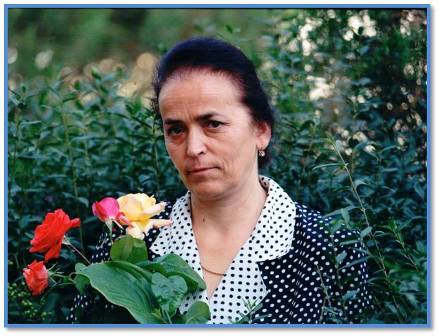 Окончила -  ДГПУ - 1978 г. Педагогический стаж - 45летТема по самообразованию: «Индивидуальный подход при обучении учащихся»Магомедова П.О - учитель родного языка и литературы, учитель высшей категории 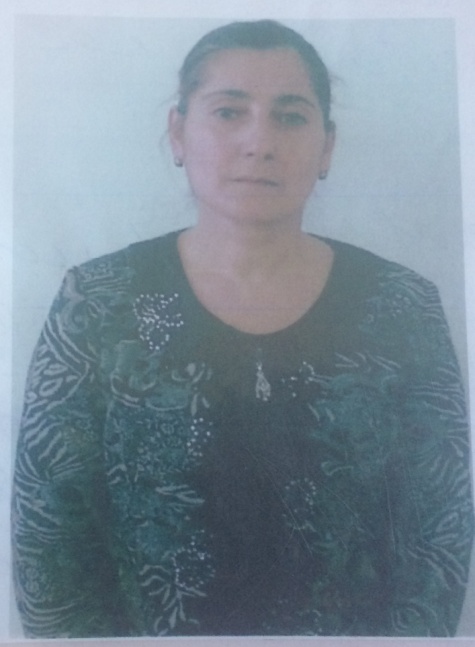 Окончила -  ДГУ - 1987 г. Педагогический стаж - 29летТема по самообразованию: «Преемственность и перспективнос в обучении родного  языка и литератур в начальных и старших классах»Магомедова З.М.- учитель родного языка и         литературы.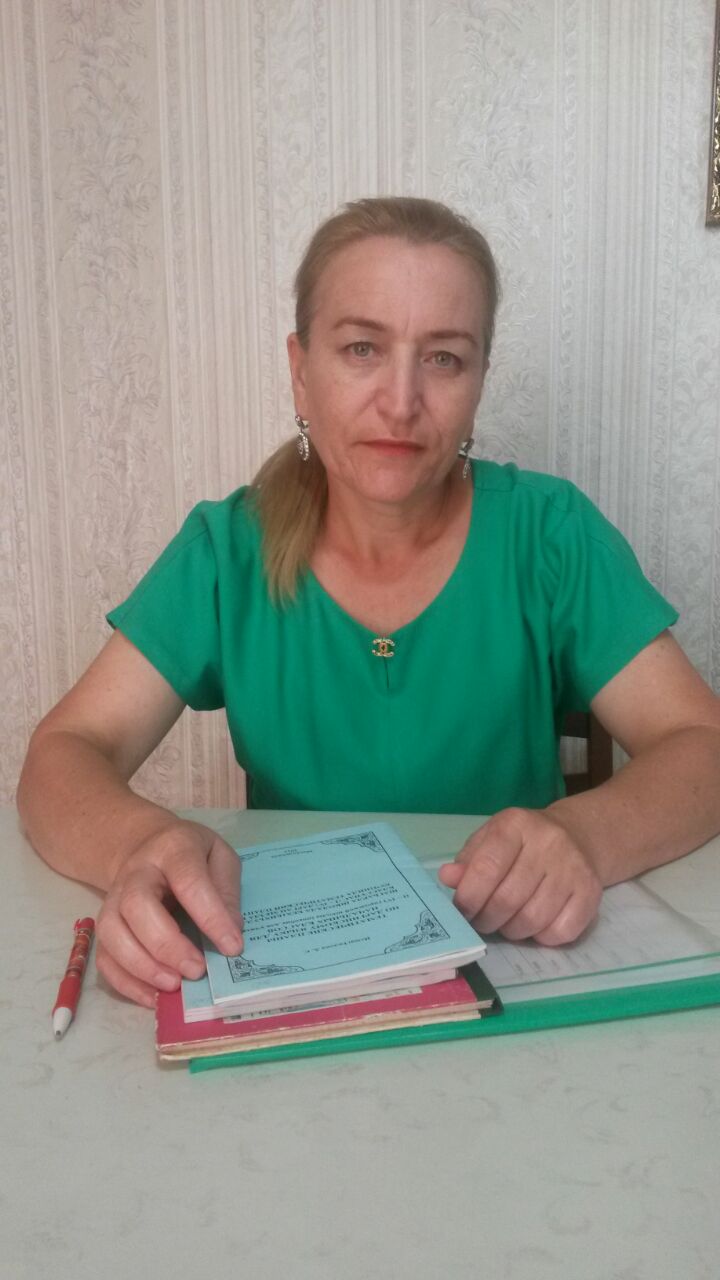 Окончила -  ДГПУ - 1993 г. Педагогический стаж - 29летТема по самообразованию: «Влияние традиций семейного воспитания на результаты учебно-воспитательной работы школы»  МагомедоваР.Н.. - учитель родного языка и литературы, учитель высшей категории 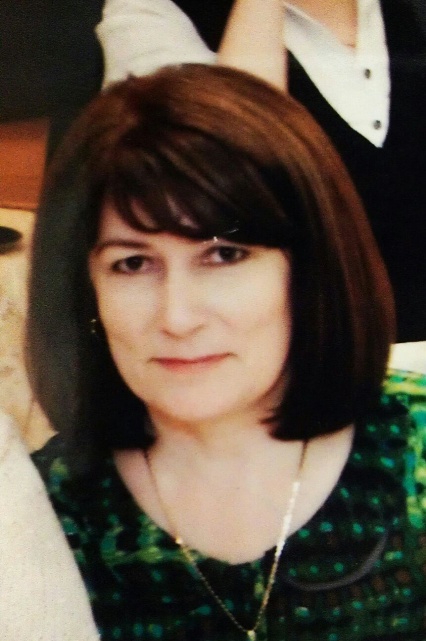 Окончила -  ДГПУ - 1988 г. Педагогический стаж -28летТема по самообразованию: "Использование современных технологий на уроках родного языка"Омарова Р.И. Магомедова П.Ю. - учитель родного языка и литературы. 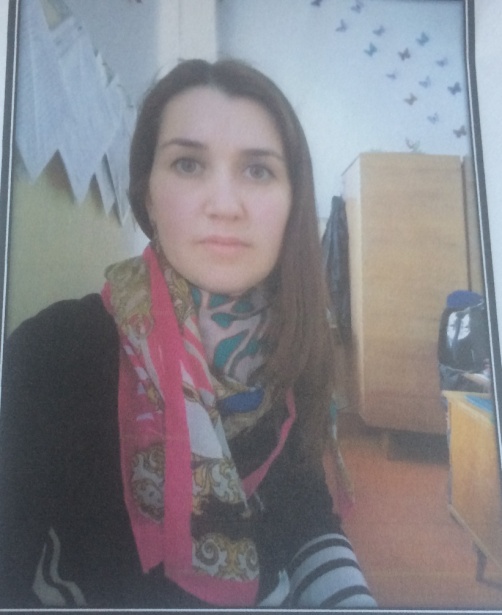 Окончила -  ДГУ - 2014 г. Педагогический стаж - 10летТема по самообразованию: «Значение традиций в воспитании           детей в семье и в  школе Дагестана» Ф.И.О. учителейОбразованиеСтажКатегорияАттестацияКурсы1Асхабова Б.С Высшее27высшая20131Асхабова Б.С Высшее27высшая201320132Магомедов А.Д.Высшее54  высшая 20142013 3Магомедова П.Ю.Высшее45высшая2016-20164Магомедова П.О.Высшее29высшая201320135Магомедова З.М.Высшее29-201520126Магомедова Р.Н.Высшее28высшая201420147Омарова Р.И.Среднее спец.10--